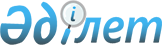 О внесении изменения в постановление акимата Железинского района Павлодарской области от 12 октября 2022 года № 270/9 "Об утверждении Положений государственных учреждений Железинского района"Постановление акимата Железинского района Павлодарской области от 22 апреля 2024 года № 98/4
      Акимат Железинского района ПОСТАНОВЛЯЕТ:
      1. Внести в постановление акимата Железинского района Павлодарской области "Об утверждении Положений государственных учреждений Железинского района" от 12 октября 2022 года № 270/9 (Зарегистрировано в Реестре нормативных правовых актов Республики Казахстан под № 172760) следующее изменение:
      приложение 3 указанного постановления изложить в новой редакции согласно приложению к настоящему постановлению.
      2. Государственному учреждению "Аппарат акима Железинского района Павлодарской области" в установленном законодательством порядке обеспечить:
      направление настоящего постановления в Республиканское государственное предприятие на праве хозяйственного ведения "Институт законодательства и правовой информации Республики Казахстан" для официального опубликования и включения в Эталонный контрольный банк нормативных правовых актов Республики Казахстан;
      размещение настоящего постановления на интернет-ресурсе акимата Железинского района.
      3. Настоящее постановление вводится в действие по истечении десяти календарных дней после дня его первого официального опубликования. Положение о государственном учреждении "Аппарат акима Башмачинского сельского округа Железинского района"  Глава 1. Общие положения
      1. Государственное учреждение "Аппарат акима Башмачинского сельского округа Железинского района" (далее – аппарат акима) является государственным учреждением, обеспечивающим деятельность акима Башмачинского сельского округа (далее-аким).
      2. Аппарат акима осуществляет свою деятельность в соответствии с Конституцией и законами Республики Казахстан, актами Президента и Правительства Республики Казахстан, иными нормативно - правовыми актами, а также настоящим Положением об аппарате акима.
      3. Аппарат акима является юридическим лицом в организационно-правовой форме государственного учреждения, в соответствии с законодательством Республики Казахстан имеет печать и штампы со своим наименованием на государственном языке, бланки установленного образца, счета в органах казначейства.
      4. Аппарат акима вступает в гражданско-правовые отношения от собственного имени.
      5. Аппарат акима имеет право выступать стороной гражданско-правовых отношений от имени государства в соответствии с Гражданским кодексом Республики Казахстан.
      6. Положение об аппарате акима, его структура утверждается акиматом района.
      7. Местонахождение аппарата акима: Индекс 140402, Республика Казахстан, Павлодарская область, Железинский район, село Башмачное, улица Кайрата Рыскулбекова, 15.
      8. Аппарат акима образуется, упраздняется и реорганизуется акиматом района.
      9. Финансирование деятельности Аппарата акима осуществляется из республиканского и местного бюджета, бюджета (сметы расходов) Национального Банка Республики Казахстан.
      10. Аппарату акима запрещается вступать в договорные отношения с субъектами предпринимательства на предмет выполнения обязанностей, являющихся функциями аппарата акима. Глава 2. Основные задачи, функции, права и обязанности государственного учреждения "Аппарат акима Башмачинского сельского округа Железинского района"
      11. Задачи:
      информационно-аналитическое, организационно-правовое, материально-техническое обеспечение деятельности акима, а также решение вопросов местного значения;
      обеспечение деятельности акима по реализации государственной политики на подведомственной территории;
      взаимодействие акима с другими государственными органами, организациями и гражданами.
      12. Функции:
      1) Аппарат акима сельского округа в рамках своей компетенции:
      обеспечивает организацию проведения схода местного сообщества, раздельного схода местного сообщества жителей села, улицы, многоквартирного жилого дома, собрания местного сообщества;
      оповещает о времени, месте созыва раздельного схода местного сообщества, схода и собрания местного сообщества и обсуждаемых вопросах не позднее, чем за десять календарных дней до дня их проведения через средства массовой информации или социальные сети;
      обеспечивает исполнение решений, принятых на сходе местного сообщества или собрании местного сообщества и одобренных акимом сельского округа;
      обеспечивает планирование и исполнение бюджета сельского округа;
      разрабатывает бюджет сельского округа;
      представляет собранию местного сообщества и в маслихат района отчет об исполнении бюджета сельского округа;
      принимает решение о реализации бюджета сельского округа;
      разрабатывает и представляет на утверждение собрания местного сообщества программу развития местного сообщества;
      выступает заказчиком по строительству, реконструкции и ремонту объектов, относящихся к коммунальному имуществу сельского округа;
      осуществляет контроль за целевым и эффективным использованием коммунального имущества местного самоуправления;
      осуществляет права субъекта права коммунальной собственности по отношению к коммунальным юридическим лицам местного самоуправления;
      устанавливает коммунальному государственному предприятию, имущество которого находится в коммунальной собственности сельского округа, срок содержания и обеспечения сохранности изъятого имущества до его передачи иному лицу с последующим списанием с баланса;
      представляет интересы государства по вопросам коммунального имущества местного самоуправления, осуществляет защиту права собственности сельского округа (коммунальной собственности местного самоуправления);
      осуществляет контроль за выполнением доверительным управляющим обязательств по договору доверительного управления коммунальным имуществом местного самоуправления;
      осуществляет контроль и анализ выполнения планов развития коммунальных государственных предприятий, имущество которых находится в коммунальной собственности сельского округа (коммунальной собственности местного самоуправления);
      организует учет коммунального имущества местного самоуправления, обеспечивает его эффективное использование;
      рассматривает обращения, заявления, жалобы юридических и физических лиц, принимает меры по защите прав и свобод граждан;
      содействует сбору налогов и других обязательных платежей в бюджет;
      в пределах своей компетенции осуществляет регулирование земельных отношений;
      обеспечивает сохранение коммунального жилищного фонда сельского округа, а также строительство, реконструкцию, ремонт и содержание автомобильных дорог сельского округа;
      организует и обеспечивает исполнение в пределах своей компетенции исполнение законодательства Республики Казахстан по вопросам о воинской обязанности и воинской службы, гражданской обороны, а также мобилизационной подготовки и мобилизации;
      организует совершение нотариальных действий согласно Закону Республики Казахстан "О нотариате";
      содействует в регистрации актов гражданского состояния, согласно Закону Республики Казахстан "О браке (супружестве) и семье";
      выявляет малообеспеченных лиц, вносит в вышестоящие органы предложения по обеспечению занятости, оказанию адресной социальной помощи;
      организует общественные работы, молодежную практику и социальные рабочие места;
      создает условия для развития физической культуры и спорта по месту жительства физических лиц и в местах их массового отдыха на территории соответствующей административно-территориальной единицы;
      координирует оказание социально уязвимым слоям населения благотворительной помощи;
      оказывает содействие в трудоустройстве лиц, состоящих на учете службы пробации уголовно-исправительной инспекции и оказывает социально-правовую помощь;
      оказывает содействие в учете безработных в соответствии с Законом Республики Казахстан "О занятости населения";
      организует выполнение общественных работ лицам, осужденными к данному виду наказания, в порядке, определяемом уполномоченным органом в сфере уголовно-исправительной деятельности;
      содействует развитию местной социальной инфраструктуры;
      в экстренных случаях организует доставку тяжелобольных до ближайшей организации здравоохранения, оказывающей врачебную помощь;
      осуществляет статистический и похозяйственный учет;
      принимает участие в работе сессии маслихата района при утверждении местного бюджета;
      оказывает содействие в пределах своей компетенции по водоснабжению населенных пунктов и регулирует вопросы водопользования;
      организует работы по благоустройству, освещению, озеленению и санитарной очистке населенных пунктов;
      организует погребение безродных и общественные работы по содержанию в надлежащем состоянии кладбищ и иных мест захоронения.
      ведет реестр общественных медиаторов;
      определяет места для выпаса животных на землях населенных пунктов;
      принимает решение об установлении карантина или ограничительных мероприятий по представлению главного государственного ветеринарно- санитарного инспектора в случае возникновения заразных болезней животных на соответствующей территории;
      принимает решение о снятии ограничительных мероприятий или карантина по представлению главного государственного ветеринарно- санитарного инспектора после проведения комплекса ветеринарных мероприятий по ликвидации очагов заразных болезней животных на соответствующей территории;
      обеспечивает ветеринарные пункты служебными помещениями в порядке, установленном законодательством Республики Казахстан;
      предоставляет земельные участки в частную собственность и землепользование, за исключением случаев, предусмотренных действующим законодательством в сфере земельных отношений;
      устанавливает публичные сервитуты;
      вносит в районные представительные и исполнительные органы предложения об отнесении этих населенных пунктов в категории поселков, сел, об их упразднении и преобразовании;
      с учетом мнения населения соответствующей территории вносит в районные представительные и исполнительные органы предложения о наименовании и переименовании поселков, сельских округов, сел;
      с учетом мнения населения соответствующей территории на основании заключения областной ономастической комиссии решает вопросы по наименованию, переименованию составных частей этих населенных пунктов, а также уточнению и изменению транскрипции их наименований;
      оказывает содействие операторам почты в размещении на территории сельского округа производственных объектов;
      содействует эффективному функционированию почтовой связи на территории округа;
      обеспечивает предоставление информации в уполномоченный орган в сфере информатизации для проведения оценки качества оказания государственных услуг, оказываемых в электронной форме в порядке и сроки, согласно Правил оказания государственных услуг;
      2) Аппарат акима по согласованию с собранием местного сообщества:
      разрабатывает проекты правовых актов в сфере управления коммунальным имуществом местного самоуправления в пределах своей компетенции;
      управляет коммунальным имуществом местного самоуправления, осуществляет меры по его защите, если иное не предусмотрено Законом Республики Казахстан "О государственном имуществе";
      принимает решение и осуществляет приватизацию коммунального имущества местного самоуправления, в том числе обеспечивает сохранность в процессе подготовки объекта к приватизации, привлекает посредника для организации процесса приватизации, обеспечивает оценку объекта приватизации, осуществляет подготовку и заключение договоров купли- продажи объекта приватизации и контроль за соблюдением условий договоров купли-продажи;
      осуществляет изъятие или перераспределение имущества, переданного коммунальному юридическому лицу местного самоуправления или приобретенного им в результате собственной хозяйственной деятельности;
      осуществляет изъятие излишнего, неиспользуемого либо используемого не по назначению имущества коммунальных юридических лиц местного самоуправления;
      предоставляет коммунальное имущество местного самоуправления в имущественный наем (аренду), доверительное управление физическим лицам и негосударственным юридическим лицам без права последующего выкупа либо с правом последующего выкупа;
      принимает решение о создании, реорганизации, изменении наименования и ликвидации коммунальных юридических лиц местного самоуправления по согласованию с акимом района;
      даҰт согласие коммунальному государственному предприятию на отчуждение или распоряжение иным способом, закрепленным за ним имуществом (за исключением продажи произведенной им продукции), создание филиалов и представительств, а также на передачу и списание дебиторской задолженности;
      утверждает устав (положение) государственных юридических лиц местного самоуправления, внесение в него изменений и дополнений;
      определяет приоритетные направления деятельности и обязательные объемы работ (услуг), финансируемых из бюджета, имущество которых находится в коммунальной собственности сельского округа (коммунальной собственности местного самоуправления);
      рассматривает, согласовывает в случаях, предусмотренных Законом Республики Казахстан "О государственном имуществе" и утверждает планы развития государственных предприятий, имущество которых находится в коммунальной собственности сельского округа (коммунальной собственности местного самоуправления) и отчеты по их исполнению;
      принимает решения об использовании коммунального имущества местного самоуправления, в том числе о передаче его в залог, аренду, безвозмездное пользование и доверительное управление;
      закрепляет коммунальное имущество местного самоуправления за юридическими лицами местного самоуправления;
      принимает решение об отчуждении коммунального имущества местного самоуправления.
      13. Аппарат акима имеет право, в пределах своей компетенции:
      запрашивать и получать необходимую информацию, документы и иные материалы от должностных лиц государственных органов и других организаций;
      налагать административные штрафы;
      приобретать и осуществлять имущественные и неимущественные права;
      пользоваться информационными базами данных органов государственного управления, архивов, научных учреждений;
      заключать договора, соглашения.
      14. Обязанности:
      качественно оказывать государственные услуги населению, согласно Правил оказания государственных услуг;
      качественно и своевременно исполнять акты и поручения Президента, Правительства Республики Казахстан, центральных исполнительных органов, акима района и акима сельского округа. Глава 3. Организация деятельности государственного учреждения "Аппарат акима Башмачинского сельского округа Железинского района"
      15. Аппарат акима возглавляется акимом.
      16. Полномочия акима:
      организует работу аппарата акима, осуществляет руководство его деятельностью;
      рассматривает решения, принятые на сходе местного сообщества или собрании местного сообщества, обеспечивает их исполнение;
      принимает работников по трудовому договору за счет экономии бюджетных средств и (или) поступлений, предусмотренных
      законодательством Республики Казахстан о местном государственном управлении и самоуправлении;
      составляет и утверждает сводный план поступлений и расходов денег от реализации государственными учреждениями товаров (работ, услуг) остающихся в их распоряжении, в соответствии с бюджетным законодательством Республики Казахстан;
      проводит инвентаризацию жилищного фонда сельского округа;
      организует по согласованию с акимом района и собранием местного сообщества снос аварийного жилья сельского округа;
      оказывает содействие микрокредитованию сельского населения в рамках программных документов системы государственного планирования.
      Аким сельского округа несҰт дисциплинарную ответственность в соответствии с Законом Республики Казахстан "О противодействии коррупции" за неисполнение или ненадлежащее исполнение должностных обязанностей по предупреждению совершения коррупционных правонарушений подчиненными сотрудниками.
      17. Аким сельского округа заместителя не имеет.
      18. Аким обеспечивает соблюдение сотрудниками аппарата акима норм этики государственных служащих. 4. Имущество государственного учреждения "Аппарат акима Башмачинского сельского округа Железинского района"
      19. Аппарат акима может иметь на праве оперативного управления обособленное имущество в случаях, предусмотренных законодательством Республики Казахстан о государственном имуществе.
      Имущество аппарата акима формируется за счет имущества, переданного ему собственником, а также имущества (включая денежные доходы), приобретенного в результате собственной деятельности и иных источников, не запрещенных законодательством Республики Казахстан о государственном имуществе.
      20. Имущество, закрепленное за аппаратом акима, относится к коммунальной собственности сельского округа.
      21. Аппарат акима по согласованию с собранием местного сообщества может отчуждать или иным способом распоряжаться закрепленным за ним имуществом и имуществом, приобретенным за счет средств, выданных ему по плану финансирования, если иное не установлено законодательством Республики Казахстан о государственном имуществе. Глава 5. Реорганизация и упразднение (ликвидация) государственного учреждения "Аппарат акима Башмачинского сельского округа Железинского района"
      22. Реорганизация и упразднение (ликвидация) государственного учреждения "Аппарат акима Башмачинского сельского округа Железинского района" осуществляется в соответствии с Гражданским кодексом Республики Казахстан.
					© 2012. РГП на ПХВ «Институт законодательства и правовой информации Республики Казахстан» Министерства юстиции Республики Казахстан
				
      Аким 

А.Шайхимов
Приложение 
к постановлению акимата
Железинского района
от "22" апреля 2024 года
№ 98/4Приложение 3
к постановлению акимата
Железинского района
Павлодарской области от
"12" октября 2022 года
№ 270 /9